                                                       Protokół Nr II/2018z Sesji Rady Powiatu Mławskiegoodbytej w dniu 7 grudnia 2018 rokuw Sali Konferencyjnej Starostwa Powiatowego w MławieW II Sesji Rady Powiatu Mławskiego udział wzięli:- radni wg załączonej listy obecności,- zaproszeni goście wg załączonej listy obecności.Punkt 1Otwarcie II Sesji Rady Powiatu Mławskiego.Pan Jan Łukasik – Przewodniczący Rady PowiatuO godzinie 1200 otworzył obrady II Sesji Rady Powiatu Mławskiego, zwołanej na dzień 
7 grudnia 2018 roku. Powitał Panie i Panów radnych, Starostę Mławskiego wraz z Zarządem Powiatu, Panią Skarbnik Elżbietę Kowalską, Pana Sekretarza, dyrektorów wydziałów, dyrektorów jednostek organizacyjnych powiatu, przedstawicieli mediów lokalnych, mieszkańców miasta i powiatu. Zapytał czy są uwagi do przesłanego porządku obrad?Pan Tomasz Chodubski- Radny Powiatu MławskiegoStwierdził, że w Statucie Powiatu Mławskiego wskazany jest termin, w którym radni otrzymują materiały na Sesję. Odnośnie materiałów dotyczących Wieloletniej Prognozy Finansowej Powiatu Mławskiego oraz uchwały Budżetowej radni dostali wyjaśnienie dlaczego wpłynęły one tak późno, natomiast w przypadku pozostałych materiałów termin nie został dotrzymany. Forma elektroniczna pozwalała na terminowe dostarczenie, natomiast forma listowna już nie. Pan Przewodniczący powinien czuwać, żeby wszyscy radni otrzymywali materiały w terminie.      Porządek obrad:Otwarcie II Sesji.Stwierdzenie prawomocności obrad.Wybór Sekretarza obrad.Przyjęcie protokołu z I Sesji Rady Powiatu.Podjęcie uchwały w sprawie określenia składów osobowych stałych komisji Rady Powiatu Mławskiego.Podjęcie uchwały w sprawie powołania przewodniczącego Komisji Rewizyjnej Rady Powiatu Mławskiego.Podjęcie uchwały w sprawie  powołania Komisji Konkursowej do przeprowadzenia konkursu na stanowisko Dyrektora SPZOZ w Mławie.Podjęcie uchwały w sprawie ustalenia godzin pracy oraz dyżurów aptek ogólnodostępnych na terenie powiatu mławskiego na 2019 rok.Podjęcie uchwały w sprawie zmian w wysokości środków PFRON przeznaczonych na realizację zadań z zakresu rehabilitacji zawodowej i społecznej w 2018 roku.Podjęcie uchwały w sprawie  ustalenia opłat za usuwanie i przechowywanie pojazdów usuniętych z dróg na parking strzeżony oraz kosztów powstałych w wyniku wydania dyspozycji usunięcia, a następnie odstąpienia od usunięcia na 2019 rok.Podjęcie uchwały w sprawie ustalenia wynagrodzenia Starosty Mławskiego.Podjęcie uchwały w sprawie zmiany Wieloletniej Prognozy Finansowej Powiatu Mławskiego.Podjęcie uchwały w sprawie zmiany uchwały Budżetowej Powiatu Mławskiego na rok 2018.Informacja z prac Zarządu Powiatu Mławskiego między sesjami.Wnioski, oświadczenia i pytania radnych.Informacja dotycząca pism, które wpłynęły do Rady Powiatu Mławskiego w okresie między sesjami.Zamknięcie obrad II Sesji. Punkt 2Stwierdzenie prawomocności obrad.Pan Jan Łukasik- Przewodniczący Rady PowiatuStwierdził, że na stan liczbowy 19 radnych, na Sesji obecnych jest 19 radnych, wobec czego obrady Sesji są prawomocne.Punkt 3Wybór Sekretarza obrad.Pan Jan Łukasik - Przewodniczący Rady Powiatu Zgłosił kandydaturę radnej Pani Jolanty Karpińskiej  na Sekretarza obrad.Zapytał czy Pani Jolanta Karpińska wyraża zgodę.Pani Jolanta Karpińska wyraziła zgodę na pełnienie funkcji Sekretarza obrad.Innych kandydatur nie było.Pan Przewodniczący przystąpił do procedury głosowania nad wyborem Sekretarza obrad.Rada Powiatu jednogłośnie wybrała Panią Jolantę Karpińską na Sekretarza obrad.Punkt 4Przyjęcie protokołu z I Sesji Rady Powiatu.Pan Jan Łukasik – Przewodniczący Rady PowiatuPoinformował, że radni nie zgłosili uwag do protokołu Nr I/2018 z Sesji Rady Powiatu. 
Pan Przewodniczący zaproponował, żeby protokół został przyjęty w takiej wersji, w jakiej został sporządzony.Zapytał, kto z radnych jest za przyjęciem protokołu z I Sesji?Rada Powiatu Mławskiego jednogłośnie przyjęła protokół z I Sesji Rady Powiatu.Punkt 5Podjęcie uchwały w sprawie określenia składów osobowych stałych komisji Rady Powiatu Mławskiego.Pan Jan Łukasik- Przewodniczący Rady PowiatuPoinformował, że radni otrzymali projekt uchwały w przedmiotowej sprawie. Zapytał czy są uwagi lub propozycje do projektu uchwały?Uwag, propozycji nie zgłoszono.  Pan Jan Łukasik- Przewodniczący Rady PowiatuOdczytał projekt uchwały i przystąpił do procedury głosowania. Rada Powiatu Mławskiego jednogłośnie podjęła uchwałę w sprawie określenia składów osobowych stałych komisji Rady Powiatu Mławskiego. (W głosowaniu udział wzięło 19 radnych)Uchwała stanowi załącznik do protokołu. Punkt 6Podjęcie uchwały w sprawie powołania przewodniczącego Komisji Rewizyjnej Rady Powiatu Mławskiego.Pan Janusz Wiśniewski- Radny Powiatu MławskiegoPowiedział, że radni zgłaszali propozycje pracy w poszczególnych Komisjach, jednak nie wiadomo czy złożone deklaracje odpowiadają zapisom w uchwale. Przed podjęciem uchwały radny powinien wyrazić zgodę na pracę w poszczególnych Komisjach.  Pani Bożena Marchel Potrzuska- Radca PrawnyPoinformowała, że na poprzedniej Sesji Pan Przewodniczący przyjął konwencję, że radni będą zgłaszać akces do poszczególnych Komisji. Gdyby na tej Sesji proponowano osoby do poszczególnych Komisji, to trzeba byłoby zapytać czy radny wyraża zgodę. 
Pan Przewodniczący poinformował, że składy odpowiadają temu, co radni zgłaszali. Brak protestów z innych stron oznacza, że to jest zgodne. W tym przypadku wyrażeniem zgody było złożenie deklaracji.   Pan Jacek Szlachta- Radny Powiatu MławskiegoZgłosił kandydaturę Pana Artura Kacprzaka na Przewodniczącego Komisji Rewizyjnej.Pan Jan Łukasik – Przewodniczący Rady PowiatuZapytał czy Pan Artur Kacprzak wyraża zgodę na kandydowanie?Pan Artur Kacprzak wyraził zgodę na kandydowanie.Pan Jan Łukasik – Przewodniczący Rady PowiatuZapytał czy są inne kandydatury?Pan Tomasz Chodubski- Radny Powiatu MławskiegoStwierdził, że wybór Przewodniczącego Komisji Rewizyjnej jest efektem ważnych zmian 
w ustawie o samorządzie powiatowym. Głównym przesłaniem zmierza do tego, żeby rozdzielić sferę zarządzania od sfery kontroli. Komisja Rewizyjna odgrywa z punktu widzenia nadzoru nad działaniem Zarządu szczególną rolę. W ustawie o samorządzie wojewódzkim jasno wskazano, że Przewodniczący Komisji Rewizyjnej nie może wywodzić się 
z dominującego komitetu wyborczego. Ustawa o samorządzie wojewódzkim też jasno to nakazuje, precyzując, że funkcję powinna pełnić osoba z największego komitetu. Ustawa 
o samorządzie powiatowym nie zobowiązuje radnych do tego. Szkoda, że nie odbyło się wcześniej posiedzenie członków tej Komisji. W Radzie Powiatu wytworzyła się dość jednoznaczna sytuacja, że Zarząd pod względem członków jest bardzo jednoznaczny czyli jest to komitet Prawa i Sprawiedliwości. W Komisji Rewizyjnej są też osoby, które nie należą do ugrupowania sprawującego samodzielną władzę w Zarządzie Powiatu. Być może radni powinni przyjąć formułę obiektywnej, zewnętrznej kontroli i powołać w duchu tej reformy, która weszła ostatnio w życie, żeby zwiększyć nadzór nad Zarządem.            Pan Michał Danielewicz- Radny Powiatu MławskiegoStwierdził, że ustawa o samorządzie powiatowym nie rozstrzyga, że kandydatem 
na Przewodniczącego Komisji Rewizyjnej ma być kandydat z opozycji. Jeśli ktoś uważa, 
że ktoś inny powinien być przewodniczącym, to niech zgłosi kandydaturę.   Pan Jan Łukasik – Przewodniczący Rady PowiatuZapytał kto z radnych jest za zamknięciem listy kandydatów na Przewodniczącego Komisji Rewizyjnej?Rada Powiatu Mławskiego jednogłośnie zagłosowała za zamknięciem listy kandydatów na Przewodniczącego Komisji Rewizyjnej. Pan Jan Łukasik – Przewodniczący Rady PowiatuPrzystąpił do procedury głosowania nad projektem uchwały w przedmiotowej sprawie. Rada Powiatu Mławskiego przy 18 głosach ,,za” oraz 1 ,,wstrzymującym” podjęła uchwałę 
w sprawie powołania przewodniczącego Komisji Rewizyjnej Rady Powiatu Mławskiego. 
(W głosowaniu udział wzięło 19 radnych)Uchwała stanowi załącznik do protokołu. Punkt 7Podjęcie uchwały w sprawie  powołania Komisji Konkursowej do przeprowadzenia konkursu na stanowisko Dyrektora SPZOZ w Mławie.Pan Jerzy Rakowski- Starosta MławskiPoinformował, że bezpośrednią przyczyną powołania Komisji Konkursowej jest złożenie rezygnacji przez dyrektora SPZOZ w dniu 10.09.2018 r. Z wypowiedzenia umowy wynikało, że rozwiązanie ma nastąpić z dniem 01.01.2019 r. W wypowiedzeniu był też zapis, 
że dyrektor SPZOZ pozostawia się do dyspozycji Zarządu i nadal chce pracować na stanowisku ordynatora. Odbyło się dwukrotnie spotkanie z Panem dyrektorem SPZOZ, który uznał, że jego misja jako dyrektora w szpitalu się zakończyła. Pan dyrektor uważa, żeby w miarę spokojnie i szybko dokonać wyboru nowego dyrektora. Procedura wyboru trwa i będzie trwała jeszcze być może w styczniu lub lutym. Pan dyrektor zadeklarował pracę jako dyrektor przez miesiąc lub dwa. Po powołaniu Komisji Konkursowej Zarząd Powiatu postara się w miarę szybko wybrać kolejnego dyrektora.     Pani Katarzyna Miłobędzka- Z-ca dyrektora Wydziału Edukacji i ZdrowiaPoinformowała, że wobec tego, iż Pan dyrektor SPZOZ złożył rezygnację ze swojego stanowiska jedynym możliwym elementem do wyłonienia kolejnego dyrektora jest przeprowadzenie konkursu. Do przeprowadzenia konkursu niezbędne jest powołanie Komisji Konkursowej, która wszczyna całą procedurę. Powołanie Komisji jest istotne z tego względu, że opracowuje ona dokumenty, które są potrzebne do właściwej pracy i rozstrzygnięcia konkursu czyli regulamin konkursu a także ogłoszenie o konkursie na dyrektora SPZOZ. Wszystko jest zgodne z Rozporządzeniem Ministra Zdrowia w sprawie sposobu przeprowadzenia konkursu na niektóre stanowiska kierownicze w przedmiocie leczniczym niebędącym przedsiębiorcą. Rozporządzenie przewiduje, że w Komisji Konkursowej ma się znaleźć od 3 do 6 osób. Niezbędny wymóg jest taki, żeby w komisji zasiadał przynajmniej jeden lekarz i przedstawiciel Rady Społecznej jednostki czy podmiotu SPZOZ. W dniu 29.10.2018 r. odbyło się posiedzenie Rady Społecznej, na którym wybrano przedstawiciela do Komisji Konkursowej czyli Pana Michała Danielewicza. Prowadzono też rozmowy 
z lekarzem i tu swój akces wyraził Pan Bogdan Gaszewski. Komisja Konkursowa bada dokumenty, które składają oferenci. Jednym z elementów rozpatrywania kandydatów na stanowisko jest przedstawienie 20- minutowej prezentacji przygotowanej przez kandydatów dotyczącej przyszłości SPZOZ, jego rozwoju.  Pan Jan Łukasik – Przewodniczący Rady PowiatuPoinformował, że w Komisji Konkursowej muszą być przedstawiciele Komisji Zdrowia 
i Pomocy Społecznej oraz Komisji Budżetu, Finansów, Rozwoju Gospodarczego i Spraw Regulaminowych. Ogłosił 30 minut przerwy, podczas której Komisje się ukonstytuują. Pan Jerzy Rakowski- Starosta Mławski  Poinformował, że w skład Komisji Konkursowej do przeprowadzenia konkursu na stanowisko Dyrektora SPZOZ w Mławie wchodzą: Pan Michał Danielewicz, Pan Bogdan Gaszewski, 
Pan Zbigniew Markiewicz, Pani Katarzyna Miłobędzka, Pani Barbara Stańczak, Pan Jacek Szlachta. Przewodniczącym Komisji będzie Pan Zbigniew Markiewicz.  Pan Jan Łukasik – Przewodniczący Rady PowiatuOdczytał projekt uchwały i przystąpił do procedury głosowania. Rada Powiatu Mławskiego jednogłośnie podjęła uchwałę w sprawie powołania Komisji Konkursowej do przeprowadzenia konkursu na stanowisko Dyrektora SPZOZ w Mławie.(W głosowaniu udział wzięło 19 radnych)Uchwała stanowi załącznik do protokołu. Punkt 8Podjęcie uchwały w sprawie ustalenia godzin pracy oraz dyżurów aptek ogólnodostępnych na terenie powiatu mławskiego na 2019 rok.Pan Jan Łukasik – Przewodniczący Rady PowiatuPoinformował, że projekt uchwały opiniowała Komisja Zdrowia i Pomocy Społecznej.Poprosił Przewodniczącego Komisji o przedstawienie opinii.Pan Jacek Szlachta- Przewodniczący Komisji Zdrowia i Pomocy SpołecznejPoinformował, że Komisja Zdrowia i Pomocy Społecznej pozytywnie zaopiniowała projekt przedstawionej uchwały.Pan Jan Łukasik – Przewodniczący Rady PowiatuOdczytał projekt uchwały i przystąpił do procedury głosowania.Rada Powiatu Mławskiego jednogłośnie podjęła uchwałę w sprawie ustalenia godzin pracy oraz dyżurów aptek ogólnodostępnych na terenie powiatu mławskiego na 2019 rok.(W głosowaniu udział wzięło 19 radnych)Uchwała stanowi załącznik do protokołu. Punkt 9Podjęcie uchwały w sprawie zmian w wysokości środków PFRON przeznaczonych na realizację zadań z zakresu rehabilitacji zawodowej i społecznej w 2018 roku.Pan Jan Łukasik – Przewodniczący Rady PowiatuPoinformował, że projekt uchwały opiniowała Komisja Zdrowia i Pomocy Społecznej.Poprosił Przewodniczącego Komisji o przedstawienie opinii.Pan Jacek Szlachta- Przewodniczący Komisji Zdrowia i Pomocy SpołecznejPoinformował, że Komisja Zdrowia i Pomocy Społecznej pozytywnie zaopiniowała projekt przedstawionej uchwały.Pan Jan Łukasik – Przewodniczący Rady PowiatuOdczytał projekt uchwały i przystąpił do procedury głosowania.Rada Powiatu Mławskiego jednogłośnie podjęła uchwałę w sprawie zmian w wysokości środków PFRON przeznaczonych na realizację zadań z zakresu rehabilitacji zawodowej 
i społecznej w 2018 roku.(W głosowaniu udział wzięło 19 radnych)Uchwała stanowi załącznik do protokołu. Punkt 10Podjęcie uchwały w sprawie  ustalenia opłat za usuwanie i przechowywanie pojazdów usuniętych z dróg na parking strzeżony oraz kosztów powstałych w wyniku wydania dyspozycji usunięcia, a następnie odstąpienia od usunięcia na 2019 rok.Pan Waldemar Borowski- Dyrektor Wydziału KomunikacjiPoinformował, że przepis art. 130 a ust. 6 i ust. 6c ustawy prawo o ruchu drogowym daje Radzie Powiatu delegację do corocznego ustalenia opłat za usuwanie pojazdów z drogi 
i przechowywanie ich na parkingu strzeżonym. W związku z tym oraz corocznym obwieszczeniem Ministra Finansów o ustaleniu maksymalnej wysokości stawek za usuwanie pojazdów z drogi i przechowywanie ich na parkingu należy podjąć tą uchwałę. Opłaty dotyczą osób, które naruszają przepisy i swoim postępowaniem utrudniają ruch lub stwarzają zagrożenie bezpieczeństwa dla innych użytkowników drogi. Zgodnie z ustawą opłaty stanowią dochód własny powiatu.      Pan Jan Łukasik – Przewodniczący Rady PowiatuZapytał czy są pytania do przedstawionego projektu uchwały?Pytań nie zgłoszono.Pan Jan Łukasik – Przewodniczący Rady PowiatuOdczytał projekt uchwały i przystąpił do procedury głosowania.Rada Powiatu Mławskiego jednogłośnie podjęła uchwałę w sprawie ustalenia opłat za usuwanie i przechowywanie pojazdów usuniętych z dróg na parking strzeżony oraz kosztów powstałych w wyniku wydania dyspozycji usunięcia, a następnie odstąpienia od usunięcia na 2019 rok.(W głosowaniu udział wzięło 19 radnych)Uchwała stanowi załącznik do protokołu. Punkt 11Podjęcie uchwały w sprawie ustalenia wynagrodzenia Starosty Mławskiego.Pan Jan Łukasik – Przewodniczący Rady PowiatuZapytał czy są pytania do projektu uchwały?Pan Tomasz Chodubski- Radny Powiatu MławskiegoStwierdził, że projekt uchwały zgłasza Przewodniczący Rady Powiatu, więc wypadałoby jakoś uzasadnić propozycję, która padła. Propozycja dotyczy limitu wynagrodzenia wedle rozporządzenia Rady Ministrów w wersji maksymalnej. Niewłaściwe jest przyjęcie zasady, żeby na samym początku kadencji ustalać wynagrodzenie zgodnie z maksymalną stawką. Środowisko polityczne, które na forum Sejmu przyjęło inicjatywę, a Rząd rozporządzenie wskazywało, że w skali kraju limit był za wysoki. Była idea obniżenia tego limitu. Nie jest to stawka, żeby w samorządach ustalać wedle tej wysokości. Należałoby się kierować jakimiś kryteriami, żeby przyjąć maksymalną stawkę. Na pewno kryterium nie jest początek kadencji. Logiczne jest ustalenie wynagrodzenia a nawet podwyższenie jeśli ktoś miał możliwość wykazania się w swoich działaniach. Przyjęcie na początku kadencji maksymalnego wynagrodzenia jest swoistym zniechęcaniem do wysiłku. Samorząd powiatowym 
w porównaniu z samorządem miejskim ma o wiele mniejszy budżet, więc zachęca to, żeby nie korzystać od razu z maksymalnej stawki.        Pan Jan Łukasik – Przewodniczący Rady PowiatuPoinformował, że została znowelizowana ustawa o wynagrodzeniach starostów, burmistrzów, wójtów, więc zaproponowane wynagrodzenie jest już obniżone. W projekcie uchwały zaproponowano wynagrodzenie w takiej wysokości jakie miał poprzedni Starosta. Pan Jerzy Rakowski- Starosta Mławski jest doświadczonym samorządowcem, pełnił funkcję Burmistrza oraz zastępcy Burmistrza, przez kilka lat był radnym Miasta Mława. Po zaciągnięciu innych radnych oraz Pani Skarbnik ustalono wynagrodzenie w zaproponowanej wysokości.   Pan Jan Łukasik – Przewodniczący Rady PowiatuOdczytał projekt uchwały i przystąpił do procedury głosowania. Rada Powiatu Mławskiego przy 17 głosach ,,za” oraz 1 ,,przeciw” podjęła uchwałę w sprawie ustalenia wynagrodzenia Starosty Mławskiego. (W głosowaniu udział wzięło 18 radnych)Uchwała stanowi załącznik do protokołu. Punkt 12Podjęcie uchwały w sprawie zmiany Wieloletniej Prognozy Finansowej Powiatu Mławskiego.Pani Elżbieta Kowalska- Skarbnik PowiatuPoinformowała, że zmiana Wieloletniej Prognozy Finansowej dotyczy zmian mających na celu doprowadzenie do zgodności kwot dochodów i wydatków ujętych w zmianach uchwał budżetowych podjętych przez Zarząd powiatu mławskiego na rok 2018 za okres od dnia 
10 października 2018 r. z uwzględnieniem projektu uchwały Rady Powiatu Mławskiego 
w dniu 7 grudnia 2018 r. w sprawie zmiany uchwały budżetowej oraz przychodów budżetowych i limitów zobowiązań na rok 2018.  Pan Jan Łukasik – Przewodniczący Rady PowiatuOdczytał projekt uchwały i przystąpił do procedury głosowania. Rada Powiatu Mławskiego jednogłośnie podjęła uchwałę w sprawie zmiany Wieloletniej Prognozy Finansowej Powiatu Mławskiego.(W głosowaniu udział wzięło 19 radnych)Uchwała stanowi załącznik do protokołu. Punkt 13Podjęcie uchwały w sprawie zmiany uchwały Budżetowej Powiatu Mławskiego na rok 2018.Pani Elżbieta Kowalska- Skarbnik PowiatuPoinformowała, że budżet po stronie dochodów nie zmienia się, pozostaje na tym samym poziomie. Zmiany następują w oparciu o następujące wnioski:1. Wniosek Komendanta Powiatowego Państwowej Straży Pożarnej w sprawie dofinansowania zadania inwestycyjnego, pn.: „Zakup samochodu specjalnego pożarniczego dla Komendy Powiatowej Państwowej Straży Pożarnej w Mławie" w formie przekazania środków w wysokości 20.000,00 zł na Fundusz Wsparcia. Powyższe dofinansowanie związane jest z ze wzrostem wartości o kwotę 20.000,00 zł (wyższy kurs EURO oraz zwiększone koszty wykonania zabudowy pożarniczej pojazdu) wynikającej z jedynej oferty wykonawcy złożonej w przetargu nieograniczonym. Wsparcie o powyższą kwotę pozwoli na zrealizowanie zakupu samochodu specjalnego pożarniczego niezbędnego przy prowadzeniu działań ratowniczo-gaśniczych tj. ograniczenia skażeń chemiczno-ekologicznych w środowisku, który zastąpi samochód o emisji spalin dwutlenku węgla z Euro 4 na EURTO 6. Środki na realizację przedmiotowego zadania będą pochodziły ze środków służących ochronie środowiska, zgodnie z uchwalonym przez Radę Powiatu Mławskiego w dniu 27 marca 2017r ( Nr XXIV/160/2017) programem ochrony środowiska dla powiatu mławskiego do 2022 roku w oparciu o art. 403, 400a pkt. 42 ustawy Prawo ochrony środowiska (Dz. U. z 2018 r. poz. 799 ze zmian). 2. Wniosek Dyrektora Wydziału Edukacji i Zdrowia w sprawie przesunięcia środków w wysokości 96.639,44 zł pomiędzy szkołami publicznymi i niepublicznymi oraz przeznaczenie powstałej nadwyżki w wysokości 200.681,55 zł na uzupełnienie środków w placówkach oświatowych celem uregulowania w pełnej wysokości składek ZUS i podatku za miesiąc grudzień 2018 r. Oszczędności, które powstały dotyczą likwidacji dwóch szkół niepublicznych, które nie prowadziły już naboru od miesiąca września i z początkiem grudnia zostały wykreślone z ewidencji szkół. Przesunięcie środków związane jest z dokonaną analizą dokumentacji za miesiąc listopad złożonej przez szkoły dotyczącą liczby uczniów uprawnionych do otrzymania dotacji w miesiącu-listopad i prognozowanej w oparciu o powyższe wysokości dotacji za grudzień płatnej do dnia 15 grudnia 2018 r. W Załączniku nr 6 dotyczącym wydatków na zadania inwestycyjne na rok 2018 nieobjętych Wieloletnią Prognozą Finansową wprowadza się kwotę 58.000,00 zł, która na podstawie decyzji Wojewody Mazowieckiego została wprowadzona do planu finansowego Komendy Powiatowej Państwowej Straży Pożarnej (Uchwała Zarządu Powiatu z dnia 30.11.2018 r.). Aktualizacja załącznika dotyczy poz. 9. pod nazwą „Zakup łodzi ratowniczej dla KPPSP w Mławie" i jest związana z doposażeniem technicznym przeznaczonym na wymianę zużytego sprzętu wykorzystywanego podczas działań ratowniczych związanych z usuwaniem klęsk żywiołowych. W załączniku nr 3 i 4 dotyczącym dochodów i wydatków związanych z realizacją zadań realizowanych na podstawie umów i porozumień pomiędzy jednostkami samorządu terytorialnego, w których nastąpiły zmiany podjęte Uchwałami Zarządu w okresie od poprzedniej sesji Rady Powiatu, tj. od 5 października 2018 r. do 6 grudnia 2018 r.Pan Jan Łukasik – Przewodniczący Rady PowiatuOdczytał projekt uchwały i przystąpił do procedury głosowania. Rada Powiatu Mławskiego jednogłośnie podjęła uchwałę w sprawie zmiany uchwały Budżetowej Powiatu Mławskiego na rok 2018.(W głosowaniu udział wzięło 19 radnych)Uchwała stanowi załącznik do protokołu. Punkt 14Informacja z prac Zarządu Powiatu Mławskiego między sesjami.Pan Jerzy Rakowski- Starosta MławskiPoinformował, że Zarząd spotkał się trzykrotnie. Na wczorajszym posiedzeniu przyjęty został protokół z posiedzenia poprzedniego. Informacja z posiedzenia Zarządu, które odbyło się 30.11.2018 r. oraz 06.12.2018 r. zostanie przekazana radnym na kolejnej Sesji.  Poprosił o zadawanie pytań. Pan Tomasz Chodubski- Radny Powiatu MławskiegoStwierdził, że na posiedzeniu Zarządu w dniu 23.11.2018 r. omawiana była sprawa rozstrzygnięcia kolejnego przetargu na inwestycję ronda przy ul. Sienkiewicza, Lelewela 
i Kościuszki w Mławie. Z informacji nie wynika jakie są plany Zarządu w najbliższym czasie i na przyszły rok. Jest to kwestia z jednej strony różnicy między kolejnymi uzyskiwanymi sumami z przetargów i decyzji Zarządu, a z drugiej strony zabezpieczonymi środkami na przyszły rok. Z racji wycofania się Miasta suma będzie pomniejszona o ponad 950.000 zł. Środki te nie zostały ujęte w budżecie Miasta Mławy. Na ile Zarząd wypracował, na ile planuje i jak będą terminy obligowały do decyzji, żeby w ramach kwot uzyskanych 
z obecnego przetargu realizować tą inwestycję? Jak zrównoważyć brakującą konieczność środków własnych? Jakie Zarząd ma zamiary pozyskania środków z zewnątrz?      Pan Jerzy Rakowski- Starosta MławskiOdpowiedział, że rondo to jest hasło, natomiast dokumentacja przewiduje znacznie szerszy zakres dokumentacji tego zadania. Organizowane były trzy przetargi, jednak nikt się nie zgłosił. W ostatnim przetargu, który został ogłoszony zgłosiły się 4 firmy. W materiałach przedstawiono dokładnie jakie są to kwoty. Najtańsza oferta to ok. 6.950.000 zł. firmy STRABAG. Trzeba dołożyć do tego ok. 100.000 zł. kosztów związanych z obsługą. 
W tym montażu finansowym brakuje sporo pieniędzy. Środki od Marszałka są na poziomie  ok. 2.240.000 zł. Kolejne deklaracje to finansowanie po 50% z Miasta Mława i powiatu mławskiego, a sumy wyjściowe to ok. 940.000 zł. W trakcie przetargów zorientowano się, 
że sumy są zdecydowanie za małe i podwyższono kosztorys do 5.600.000 zł. W budżecie do dyspozycji są środki od Marszałka, środki własne łącznie z kredytem, zadeklarowane środki od Burmistrza Miasta Mława w wys. 940.000 zł. Brakuje jeszcze ok. 511.000 zł. gdyby uwzględnić kredyt, który jest w budżecie. Prowadzone były rozmowy z Panem Burmistrzem, wystosowano także pismo z propozycją, żeby poza środkami zewnętrznymi dokonać podziału realizacji tej inwestycji po połowie. Pismo wysłane zostało ok. 2 tygodni temu, dodatkowo rozmowy prowadzone były co najmniej dwa razy. Podjęto działania pozyskania środków 
z Ministerstwa Infrastruktury. Wstępne deklaracje Pana Burmistrza i Zarządu Powiatu są takie, żeby tą inwestycję zrealizować. Żeby móc zrealizować to zadanie trzeba dokonać też wiele prac podziemnych, na które podpisano umowę  na ok. 1.200.000 zł. Są to znaczące sumy jeśli chodzi o całość całego zadania.   Pan Tomasz Chodubski- Radny Powiatu MławskiegoPoprosił o uzupełnienie informacji jak długo pozostało czasu jeśli ta inwestycja opierałaby się na wynikach tego przetargu? Czy w projekcie budżetu na rok 2019 Miasta Mława zaplanowano środki na tą inwestycję?Pan Jerzy Rakowski- Starosta MławskiOdpowiedział, że procedury przetargowe wynikają z ustawy o zamówieniach publicznych. Otwarcie odbyło się 22 listopada. Przetarg powinien być rozstrzygnięty w przeciągu 30 dni, jednak ustawa przewiduje możliwość kiedy są uzasadnione przyczyny wystąpienie do oferentów o przedłużenie terminu o kolejne 60 dni. Należy twierdzić, że powiat nie wyrobi się w pierwszym terminie, więc dyrektor podjął pewne rozmowy z wykonawcami. 
W projekcie budżetu na 2019 r. Miasta Mławy nie znalazły się środki na realizację tej inwestycji. Budżet ten jest jeszcze nie uchwalony, będzie dopiero procedowany, więc na zasadzie autopoprawki można to zadanie wprowadzić.  Michał Danielewicz- Radny Powiatu MławskiegoStwierdził, że inwestycja dotycząca ronda przy ul. Kościuszki, Lelewela i Sienkiewicza jest konieczna. Zaangażowano pewne środki na to zadanie czyli przygotowanie dokumentacji, wykup gruntów pod inwestycję. Pozyskano także ponad 2.000.000 zł. z budżetu Województwa Mazowieckiego. Trzeba się zastanowić czy powiat chce wykonać to zadanie taniej jeśli teraz nie rozstrzygnie się przetarg czy wcale go nie wykonywać. Należy dążyć do tego, żeby nie oddawać środków w wys. ponad 2.000.000 zł. i wykonać tą bardzo potrzebną inwestycję dla powiatu jak i Miasta Mława.     Punkt 15Wnioski, oświadczenia i pytania radnych.Pan Jan Salwa- Radny Powiatu MławskiegoPoinformował, że na Sesji w dniu 23.08.2018 r. składał interpelację w sprawie skargi mieszkańca gm. Wiśniewo na działalność firmy Regfol jednak nie otrzymał odpowiedzi. Dodał, że posiada dodatkowe materiały z Wojewódzkiego Inspektoratu Ochrony Środowiska, więc interpelację złoży na piśmie do Przewodniczącego Rady Powiatu.  Pan Tomasz Chodubski- Radny Powiatu MławskiegoPoinformował, że Rada Powiatu w poprzedniej kadencji podjęła decyzję o wejście w spór 
z Wojewodą mazowieckim w sprawie sposobu naliczania uposażenia Starosty Mławskiego oraz Wicestarosty. Przy uchyleniu przez Wojewodę uchwały Rada Powiatu weszła w spór sądowy. Czy jest rozstrzygnięcie Wojewódzkiego Sądu Administracyjnego w tej sprawie? Czy Zarząd rozważa wycofanie się z tego sporu?   Zapytał czy Miasto Mława wycofuje się z innych form współdziałania między samorządami? Od dawna już powiat w porozumieniu z Miastem Mława obsługuje drogi miejskie poprzez służby miejskie. Przez wiele lat był to element stałego porozumienia, natomiast teraz bez publicznego wyjaśnienia ze strony władz Miasta Mława dociera informacja, że ta współpraca została zerwana. Kilka miesięcy temu podjęto też inicjatywę z Miastem Mława w sprawie prowadzenia Biblioteki Powiatowej, natomiast teraz Burmistrz wycofał się z tej współpracy. Mieszkańcy mają prawo uzyskać informacje nie tylko o kształtowaniu się władz Rady czy Zarządu ale także jak będzie układała się współpraca odnoście wykonywania zadań. czy współpraca z Miastem Mława została zerwana czy jest jakaś forma negocjacji? Dla opinii publicznej jest to niezrozumiałe.       Pani Bożena Marchel- Potrzuska- Radca PrawnyOdpowiedziała, że na wczorajszym posiedzeniu Zarządu informowała, że przyszła odpowiedź   Wojewody na tą skargę. Odpowiedź jest ta sama, co w rozstrzygnięciu nadzorczym. Zakwestionowany został jeden paragraf dotyczący wejścia w życie uchwały. Pismo było skierowane do Zarządu. Uchwała dotycząca ustalenia opłat za usuwanie i przechowywanie pojazdów usuniętych 
z dróg na parking strzeżony została zaskarżona przez Prokuratora. W tym przypadku adresatem pisma jest Rada Powiatu. Jest to formalna sprawa informująca o możliwości postępowania mediacyjnego. Mediacje w sprawach administracyjnych są trudne, natomiast taka jest procedura. Jest to pismo, na które możemy nie odpowiedzieć, ponieważ zostaje ono uruchomione jeśli jedna ze stron złoży wniosek o mediacje.     Pan Jerzy Rakowski- Starosta MławskiOdpowiadając na pytanie radnego Chodubskiego poinformował, że sprawie dróg powiatowych oraz biblioteki odbyło się spotkanie. Wystosowano także pisma, jest to element negocjacji. Dodał, że o wynikach powiadomi kiedy będą konkretne informacje. Pan Tomasz Chodubski- Radny Powiatu MławskiegoStwierdził, że Pani mecenas przedstawiła etap procesowy, natomiast pytanie dotyczyło tego czy w rozważaniu pana Przewodniczącego lub Zarządu jest możliwość wycofania się ze sporu i zgłoszenie, żeby nie skarżyć skargi nadzorczej Wojewody.Pan Jerzy Rakowski- Starosta MławskiOdpowiedział, że Zarząd przyjął do wiadomości ale nie zastanawiał się nad sugestią, o której mówi Pan radny Chodubski. Pan Jacek Szlachta- Radny Powiatu MławskiegoZapytał czy Zarząd zabezpieczył przejazdy dzieci z powiatu mławskiego do szkół, które realizowała firma MOBILIS?   Kiedy planowane jest zakończenie budowy nowego budynku Wydziału Komunikacji?Pan Jerzy Rakowski- Starosta MławskiOdpowiedział, że nowy Zarząd Powiatu nie miał czasu zająć się tematem firmy MOBILIS, jednak dobrą wiadomością jest to, że firma będzie funkcjonowała w powiecie mławskim. Kwestie ewentualnej poprawy tej działalności będą być może w niedługim czasie przedmiotem rozmów na Zarządzie. Pan Dariusz Makowski- Z-ca Dyrektora Wydziału InfrastrukturyOdpowiedział, że Zarządzeniem Starosty Mławskiego powołano Komisję do czynności odbiorowych. W dniu dzisiejszym komisja przystąpiła do tych czynności. W komisji są przedstawiciele Starostwa Powiatowego z Wydziału Infrastruktury, Wydziału Komunikacji, przedstawiciele Inspektora Nadzoru Inwestorskiego, Nadzoru Autorskiego. Praca komisji nie polega tylko na fizycznym uczestniczeniu w pracach odbiorowych ale także na analizie dokumentacji wszystkich uzgodnień. Prawdopodobnie budynek zostanie oddany do użytku za tydzień. Pan Jerzy Rakowski- Starosta MławskiPoinformował, że 24.12.2018 r. będzie dniem wolnym od pracy a zostanie odpracowany 15.12.2018 r. w sobotę.   Punkt 16Informacja dotycząca pism, które wpłynęły do Rady Powiatu Mławskiego w okresie między sesjami.Pan Jan Łukasik  – Przewodniczący Rady PowiatuPoinformował, że do Rady Powiatu Mławskiego wpłynęło pismo od mieszkanki powiatu mławskiego w sprawie pomocy w remoncie dachu. Na pismo została udzielona odpowiedź informująca, że nie są to zadania powiatu.    Kolejne pismo wpłynęło z Wojewódzkiego Sądu Administracyjnego w sprawie przechowywania i holowania pojazdów, o którym informowała w poprzednim punkcie Pani mecenas. Z pismem można zapoznać się w Biurze Rady Powiatu.  Przedstawił terminarz posiedzeń stałych Komisji Rady Powiatu. Złożył radnym, dyrektorom jednostek organizacyjnych oraz wszystkim osobom uczestniczącym w dzisiejszej Sesji życzenia świąteczne.  Punkt 17Zamknięcie obrad II Sesji. Pan Jan Łukasik – Przewodniczący Rady PowiatuO godz. 1500 zamknął obrady II Sesji Rady Powiatu Mławskiego, podziękował radnym                 i zaproszonym gościom za udział w Sesji.      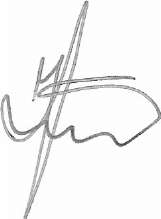                                                                                                Przewodniczący Rady Powiatu                                                                                                                Jan Łukasik Sporządziła:Adriana Pełkowska14.12.2018 r. 